University of Missouri – Kansas City, School of Nursing and Health Studies 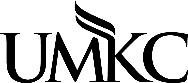 Articles of Interest  Substance Abuse and Pregnant and Parenting WomenOverviewThe NCTCFP presents a new Continuing Education modality, “Articles of Interest,” featuring journal articles to keep you informed of family planning and reproductive health topics.  This new on-line resource provides an easy way to obtain CE credit at your convenience! Just read the articles and complete a quiz about the content.Successful CompletionThis course offers 1.0 contact hours.  To receive contact hours, participants must complete the course with a satisfactory grade of 80% or higher on the quiz and complete the Evaluation/Request for Credit form. CNE and certificates of completion will be available immediately upon passing the course and submitting the evaluation. ObjectivesDiscuss evidence-based methods for treating opioid use disorder during pregnancy and parenting.Describe risk factors and fetal, neonatal and maternal complications of substance use during pregnancy.Conflict of InterestIn accordance with continuing education guidelines, speakers and planning committee members have disclosed financial relationships with commercial interests that may create a potential conflict of interest. Disclosures Author Disclosures:  Allison Mercurio, MPH, Stacey L. Klaman, MPH, Krystyna Isaacs, PhD, Anne Leopold, MSc, Joseph Perpich, MD, JD, Susan Hayashi, PhD, Jeff Vender, MLIS, Melinda Campopiano, MD, and Hendree E. Jones, PhD have nothing to disclose.Planning Committee Disclosures:  Katherine Atcheson, Angela Bolen, Sharon Colbert, Kristin Metcalf-Wilson, and Tracy VanVlack have nothing to disclose. Jacki Witt serves on the advisory panel for Afaxys (Resolved). Commercial Support/Sponsorship:There is no commercial support for this training.Non-Endorsement of Products:The University of Missouri-Kansas City School of Nursing and Health Studies and ANCC do not approve or endorse any commercial products associated with this activity.Enduring Materials – CNE contact hours will be awarded for this program through December 31, 2020.AccreditationThe University of Missouri-Kansas City School of Nursing and Health Studies is accredited as a provider of continuing nursing education by the American Nurses Credentialing Center’s Commission on Accreditation.This program offers up to 1.0 contact hour for this activity.Contact Angela Bolen at bolena@umkc.edu if you have questions regarding continuing education credit.